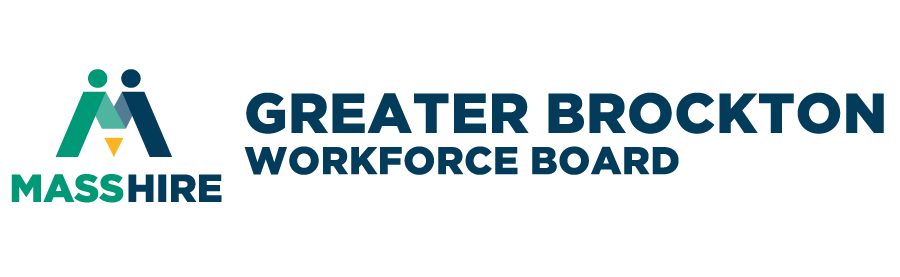 *DRAFT*Annual Board Meeting Minutes8:30 a.m. on Thursday, September 28, 2023CALL TO ORDER: The meeting called to order at 8:39 a.m. by the Board Chair, Mr. Joseph LovetereQUORUM PRESENTROLL CALL: Present:  Joseph Lovetere–Chair, Robert Revil, Linda Sacchetti, Jill Conlon, Nancy A. Chiappini, Joseph Mitchell, Sasha Stadhard, Dan Evans, Maria Fernandes, and Jonathan Carlson*Bold = excused absenceNot Present: Suzanne Fernandes–Past Chair*, Mary Waldron–Clerk*, Thomas Thibeault*, Paul W. Landerholm* * Donald Donnalson, and Dr. Carine Sauvignon*Ex-officio: John Murray of MassHire Greater Brockton Career CenterStaff:  Jason Hunter, David Vincent, John Nesti [via remote Zoom], Lorraine Albert, Michael Joseph, Ray Yancey, Hirondina Barbosa, Michele Ahern, Vanessa Labossiere, Shaleah Gilmer, and Rachel Cherry-AdamsGuests: 	Dr. Johan E. Uvin, UMass-Donahue Institute [via remote Zoom]			Judy Bower, MassHire Department of Career Services– via remote Zoom]			Dr. Elvio Ferriera, Director Career & Technical Education 6-12			Jay DeGrace, City of Brockton, Mayor’s Office			Eileen Wagner, EOL Rapid ResponseWELCOMING & OPENING REMARKS Chair, Mr. Joseph Lovetere welcomed the Board & guests.MINUTES - VOTE: A motion made (Ms. Linda Sacchetti) and seconded (Mr. Dan Evans) to approve the June 22, 2023, Quarterly Full Board meeting minutes. June 22, 2023, Annual Full Board meeting minutes approved by the board members. MassHire greater brockton workforce board (MasshireGbwb) ANNUAL ELECTION OF OFFICERSA blank FY’2024 Nomination of Officers was included in the MassHireGBWB Board Book.RECOMMENDATION(S)/VOTE - NominationsMr. Joseph Lovetere, Board Chair and Mr. Jason Hunter, Acting Executive Director presented the following proposed slate of MassHireGBWB Officers for FY’2024:Chair– Mr. Joseph Lovetere, President – HUB Technical Services, LLCVice Chair– Ms. Linda Sacchetti, CFO – Brockton Transit AuthorityPaula Martel, Human Resources Manager – North Easton Machine Co., Inc.Treasurer– Ms.  Irene Giannopoulos – Interim City Auditor, City of BrocktonClerk– Ms. Mary Waldron, Executive Director – Old Colony Planning Councilelection/VOTEFY’2024 Proposed Slate of OfficersChair– Mr. Joseph Lovetere, President – HUB Technical Services, LLCVice Chair– Ms. Paula Martel, Human Resources Manager – North Easton Machine Co., Inc.Treasurer– TBDClerk– Ms. Mary Waldron, Executive Director – Old Colony Planning CouncilA motion was made (Mr. Dan Evans) to seconded (Mr. Joseph Mitchell for the MassHireGBWB Full Board to accept the proposed FY2024 Election of Officers slate as presented in total.FISCAL YEAR FY2024 BUDGET FORECASTmASShIREgbcc UPDATE – Mr. John MurrayMr. Murray gave an overview of proposed budget FY24 for MassHireGBCC [UMDI] – Budget Narrative information shown on screen.MassHireGBCC Funding (projected) for FY24: $2,786,262.80. 24 FTEs67% cut for the year.Increased $$$ for Adults and RESEA. The Carry-In $$$ are sustainable.masshiregbWB UPDATE – Mr. Jason HunterMr. Hunter gave an overview of proposed budget FY24 for MassHireGBWB 	] – reading of the budget Narrative information summary.MassHireGBWB Funding (projected) for FY24: $3,090,111	15FTEsNon-Personnel Expenses: $1,944,596. Increase $$$ for Youth Wages.???? re: MassHireGBWB organization professional auditing service: the service will continue with Anstiss.Budget FY24 MassHireGBWB– VOTE/Mr. Jason Hunter/Mr. Joseph LovetereBACKGROUNDWe are currently awaiting final budget figures from the Division of Career Services along with carry-in figures. The MassHireGBWB office is currently working on draft FY24 budgeting known figures and assumptions of level funding for several grants for FY24. MOTION - VOTEA motion was made (Mr. Bob Revil) and seconded (Ms. Linda Sacchetti) To accept the budget as read by Mr. Jason Hunter as the final draft budget for Fiscal Year 2024 for the MassHire Greater Brockton Workforce Board, empowering the Acting Executive Director and Manager of Finance to make budget modifications based on changes in funding streams.The motion unanimously passed.career center business committee/Masshiregbcc executive summary 9-28-2023 –Mr. John MurrayCut in Dislocated Workers (DW) ??? this year.Goal increase for Adults [$17.50] DW [$22.00wage goals for this fiscal year.??re: Adult entering employments??????What measures are used for percentages (%)??Total Job Seekers Served for FY23 Final – 5,863Fiscal Year 2024 Job Seker Served Goal for FY24 -5,500Training initiatives - Mr. Jason HunterMassHireGBWB UpdateWorking with new CNA Healthcare vendor, Healthcare EBUCDL12 completions24-30 seats through the next year.$33/hour average wage – good updateAlternative Fuels & Emissions/Diesel Tech training – We have the grant [CommCorp].Certificate Program begins January 2024Contact: MassHireGBWB staff member Mr. Michael JosephApprenticeship Program--Early Childhood Headstart/Daycare --MassHireGBWB partnership with Self-Help, Inc. and the MassHireGBCCYOUTH SERVICES – Messrs. David Vincent and Michael JosephSUMMER JOBS PROGRAM [6-week program] – Mr. David Vincent800 Youth Applicants along with the WAVE Volunteer program [14-15-year-olds, revamped this year, with skill base, career opportunities, Arts and Gardening].58 engaged employers33 Employers participated this year.Mr. Vincent sent out Thank You to Board member, Ms. Linda Sacchetti.Ms. Sacchetti of the Brockton Transit Authority shared the success story of their Summer Jobs intern at the BAT this summer 2023.The 2023 Summer Jobs Empowering Future Leaders Award Ceremony was held on Thursday, September 31st; it was another success. The event was well put together by our staff members; there were over 120 people in attendance at the Thorny Lea. There was a spectacular panel of youth and business leaders. The daycare, Kiddie Haven won the Leaders’ Award.275 youth and 32 employers participated this year in the Summer Jobs Program.2023 Summer Jobs Backyard Boogie Event, on Friday, September 1st. – this event was well attended.Fall Line-up for Youth Center – Mr. Michael JosephOngoing Info sessions this going on now on Thursdays at the MassHireGBWB Youth Center (Youth Services Department).Upcoming programming, please see distributed flyers in Board Book.Resource Fair coming up – October 29th, 3:00-6:00 PMMini Job Fair, December 7thMr. Joseph discussed the creation of a youth board and identifying potential youth candidates.Young people in programmingGetting their viewYoung Adult Initiatives Committee – Last meeting September 13, 2023We have a new YAIC co-chair – Ms. Denillda Varela, a student at Massasoit Community College.EXECUTIVE DIRECTOR REPORT- Mr. Jason Hunter MassHireGBWB Board Vice-ChairMassHireGBWB Announcement: Workforce Outlook, Construction and Building Trades in SE Massachusetts, Thursday, November 9, 2023, from 11:00 AM to 1:30 PM @ Thorny Lea Golf Club, Brockton MA.Ms. Martel gave brief remarks on her experience with the MassHireGBWB Board.The Board Chair added: Ms. Martel made great connections with student outreach in the community.Chair’s Closing Remarks & Announcements -- Closing by Board Chair, Mr. Joseph LovetereArtcles of Interest- Mr. Jason HunterADJOURNMENT – A motion made and seconded to adjourn at 9:4o a.m.	NEXT MEETING: DECEMBER 21, 2023